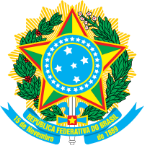 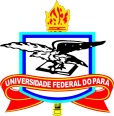 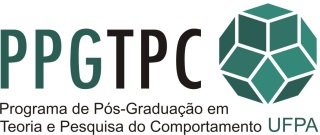 Programa aprovado pelo Conselho Superior de Ensino e Pesquisa da UFPA –Resolução 2545/98. Reconhecido nos termos das Portarias N°. 84 de 22.12.94 daPresidente da Fundação Coordenação de Aperfeiçoamento de Pessoal de NívelSuperior - CAPES e No.  694, de 13.06.95 do Ministério da Educação e doDesporto. Doutorado autorizado em 1999.PORTARIA No. 220, DE 12 DE NOVEMBRO DE 2010CONCESSÃO DE BOLSAS DE ESTUDO AO DIREITO À LICENÇA MATERNIDADECarta de Anuência Professor(a)-Orientador(a) e Coordenador(a) PPGTPC       -Licença Maternidade-À Secretaria do PPGTPC.Nome do(a) Orientador(a):Nome completo da aluna:                                                                                                 Matrícula: E-Mail aluna:                                                Telefones: Convencional:                             Celular:Período da concessão da licença:  ...../....../.........  à ....../....../201......Informo que, em virtude da condição de parturiente da aluna supramencionada somos de parecer favorável ao que reza a Portaria nº 220, de 12 de Novembro de 2010, quanto ao item I do Art. 1º.PORTARIA No. 220, DE 12 DE NOVEMBRO DE 2010.O Presidente da Coordenação de Aperfeiçoamento de Pessoal de Nível Superior - CAPES, usando das atribuições que lhes são conferidas pelo Estatuto aprovado pelo Decreto nº 6.316, de 20 de dezembro de 2007, publicado no DOU do dia 21 subsequente, e considerando:- a necessidade de adequação dos regulamentos dos programas de concessão de bolsas de estudo ao direito à licença maternidade de suas bolsistas, resolve:Art. 1º Os regulamentos dos programas de concessão de bolsas da CAPES, em todas as suas modalidades, passam a atender o seguinte disposto quanto a duração da bolsa:I - No caso de parto ocorrido durante o período da bolsa, formalmente comunicado pelo coordenador a CAPES, a vigência da bolsa será prorrogada por até 4 (quatro) meses, garantidas as mensalidades à parturiente.Anexar: Declaração de Nascido Vivo/Certidão de Nascimento simples/Comprovante de matrícula do semestre vigente.                                                                                                                   Belém,          /                     /                                                                     __________________________________                                                                                       Assinatura orientador(a)                                                                       ____________________________________                                                                              Assinatura Coordenador(a) PPGTPC                                                                      ______________________________________                                                                                Assinatura da Aluna do PPGTPCSecretaria do Programa de Pós-Graduação em Teoria e Pesquisa do Comportamento/NTPC. Universidade Federal do Pará. Campus Universitário do Guamá. Rua Augusto Corrêa nº 01. Guamá. CEP: 66.075-110.  Belém, Pará. Fone/Fax: (091)3201-8542/8476